Прайс-лист мягкие модули5.12.2017 гПрайс-лист мягкие модули5.12.2017 гПрайс-лист мягкие модули5.12.2017 гПрайс-лист мягкие модули5.12.2017 г    СПОРТИВНЫЕ КОМПЛЕКСЫ, ИГРЫ, МЯЧИ    СПОРТИВНЫЕ КОМПЛЕКСЫ, ИГРЫ, МЯЧИ    СПОРТИВНЫЕ КОМПЛЕКСЫ, ИГРЫ, МЯЧИ    СПОРТИВНЫЕ КОМПЛЕКСЫ, ИГРЫ, МЯЧИВнешний видНаименованиеГабаритные размеры, смЦена, руб.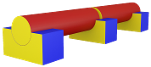 Б-500 Игровой набор (5 модулей)240х60х4510829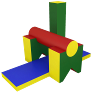 Б-501 Игровой набор (5 модулей)120х200х7513733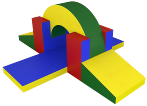  Б-502 Игровой набор (6 модулей)240х200х9017303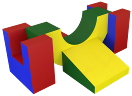 Б-503 Игровой набор (5 модулей)165х150х6013054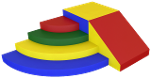 Б-504 Игровой набор (6 модулей)160х120х5013923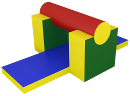 Б-505 Игровой набор (4 модуля)120х200х7510079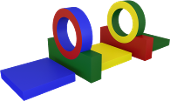 Б-800 Полоса препятствий мягкая малая (из 2-х колец)210х90х759472Б-801 Набор спортивно-игровой "Полоса препятствий 18 эл."630х200х7539449Б-802 Набор спортивно-игровой "Полоса препятствий 12 эл."515х120х7527180    СПОРТИВНЫЕ КОМПЛЕКСЫ, ИГРЫ, МЯЧИ    СПОРТИВНЫЕ КОМПЛЕКСЫ, ИГРЫ, МЯЧИ    СПОРТИВНЫЕ КОМПЛЕКСЫ, ИГРЫ, МЯЧИ    СПОРТИВНЫЕ КОМПЛЕКСЫ, ИГРЫ, МЯЧИ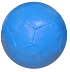 Б-604-2 Мяч Д-20 утяжелённый, 1 кг809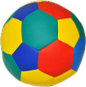 Б-604 Мяч Д-25666Б-604-1 Мяч Д-30774Б-605 Мяч Д-401012Б-605-1 Мяч Д-501 250Б-606 Мяч Д-601 416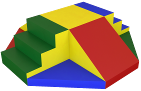 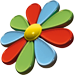 Б-640 Игровой модуль "Вверх - вниз"180х180х5020528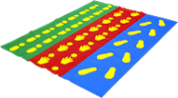 Б-703 Коврик со следочками (3 дорожки)150х2003 915        Б-703-1 Дорожка синяя50х2001 309        Б-703-2 Дорожка зелёная50х2001 309        Б-703-3 Дорожка красная50х2001 309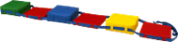 Б-704 Спортивно-игровая дорожка "Кочки"30х180 (3 шт-10 см, 3-4 см)2321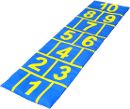 Б-708 Игровой модуль "Классики"50х180х11 761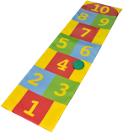 Б-708-1 Игровой модуль "Классики цветные"50х180х11 999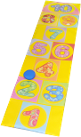 Б-708-2 Игровой модуль "Классики с рисунком"50х180х12166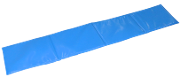 Б-715 Дорожка движения в 4 сложения 30х162х130х162х1  (1 часть-30х40х1)988    СПОРТИВНЫЕ КОМПЛЕКСЫ, ИГРЫ, МЯЧИ    СПОРТИВНЫЕ КОМПЛЕКСЫ, ИГРЫ, МЯЧИ    СПОРТИВНЫЕ КОМПЛЕКСЫ, ИГРЫ, МЯЧИ    СПОРТИВНЫЕ КОМПЛЕКСЫ, ИГРЫ, МЯЧИ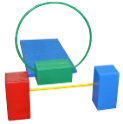 Б-716 Полоса препятствий № 1 (набор)2 690Б-716-3 Опора под обруч (складная) 20х20х40559Б-716-4 Опора под гимнастическую палку20х20х40512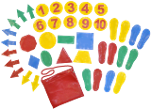 Б-717 Набор указателей спортивно-игровой в сумке, 40 эл. 40 элементов1 880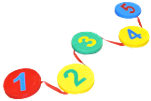 Б-724 Змейка - шагайка, 5 предм.Д=30, L=2701 297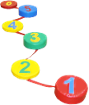 Б-725 Змейка - шагайка "Кочки", 6 предм.Д=30, L=3301 607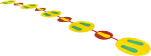 Б-726 Дорожка для прыжков № 1 "С кочки на кочку", 9 предм.Д=40-5 шт, Д=25-4 шт, L=3741 654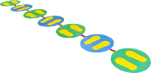 Б-727 Дорожка для прыжков № 2 с поворотом, 7 предм.Д=35 - 7 шт, L=2731 357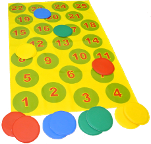 Б-748 Подвижная игра "Метатель"100х150, Д фишки -152 499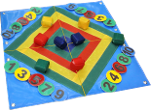 Б-751 Спортивная игра "Дартс"70х702 820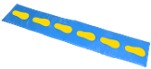 Б-752 Дорожка мягкая 2-х сторонняя "Следочки"150х281 690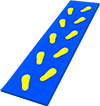 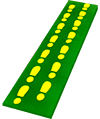 Б-753 Дорожка-мат 160х50 двустор. сине-зеленая со следочками160х50х42285Б-753 Дорожка-мат 180х50 двустор. сине-зеленая со следочками180х50х42 487Б-753 Дорожка-мат 200х50 двустор. сине-зеленая со следочками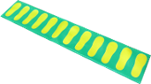 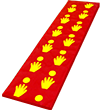 200х50х42 725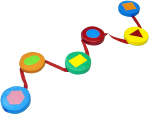 Б-754 Дорожка-мат 160х50 двустор. зелено-красная со следочками160х50х42285Б-754 Дорожка-мат 180х50 двустор. зелено-красная со следочками180х50х42 487Б-754 Дорожка-мат 200х50 двустор. зелено-красная со следочками200х50х42 725Б-755 Дорожка-мат 160х50 двустор. красно-синяя со следочками160х50х42285Б-755 Дорожка-мат 180х50 двустор. красно-синяя со следочками180х50х42 090Б-755 Дорожка-мат 200х50 двустор. красно-синяя со следочками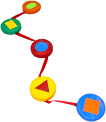 200х50х42 290Б-758 Змейка - шагайка 5 предм. с геометрическими фигурамиД-20 см, Н-4 см1 297Б-759 Змейка - шагайка 6 предм. с геометрическими фигурамиД-20 см, Н-4 см1 559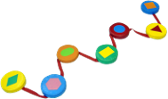 Б-760 Змейка - шагайка 7 предм. с геометрическими фигурамиД-20 см, Н-4 см1 821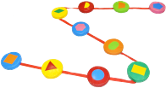 Б-761 Змейка - шагайка 10 предм. с геометрическими фигурамиД-20 см, Н-4 см2 594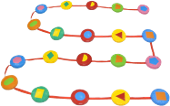 Б-762 Змейка - шагайка 20 предм. с геометрическими фигурамиД-20 см, Н-4 см5188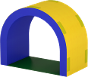 Б-763 Туннель 1- секционный, 78х40х62, к/з78х40х622 832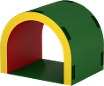 Б-763-1 Туннель 1- секционный, 78х60х62, к/з78х60х623261    СПОРТИВНЫЕ КОМПЛЕКСЫ, ИГРЫ, МЯЧИ    СПОРТИВНЫЕ КОМПЛЕКСЫ, ИГРЫ, МЯЧИ    СПОРТИВНЫЕ КОМПЛЕКСЫ, ИГРЫ, МЯЧИ    СПОРТИВНЫЕ КОМПЛЕКСЫ, ИГРЫ, МЯЧИ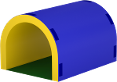 Б-763-2 Туннель 1- секционный,78х100х62, к/з78х100х625438Б-763-3 Угловая секция, к/з1 761Б-763-4 Комплект соединительных клапанов для туннелей (5 штук), к/з168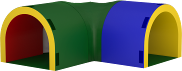 Б-764 Туннель "Лабиринт" 78х138/138х62 угловой 3 секции, к/з78х138/138х627081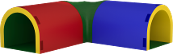 Б-764-1 Туннель "Лабиринт" 78х178/178х62 угловой 3 секции, к/з78х178/178х6212-19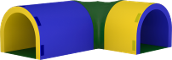 Б-764-2 Туннель "Лабиринт" 78х178/138х62 угловой 3 секции, к/з78х178/138х629758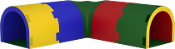 Б-765 Туннель "Лабиринт" 78х198/198х62 угловой 5 секций, к/з78х198/198х6211745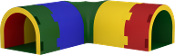 Б-765-1 Туннель "Лабиринт" 78х178/178х62 угловой 5 секций, к/з78х178/178х6211365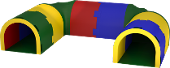 Б-766 Туннель "Лабиринт" 78х198/276/198х62 угловой 8 секций, к/з78х198/276/198х6217802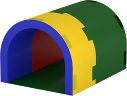 Б-767 Туннель "Лабиринт" 78х100х62 прямой 2 секции, к/з78х100х62 5891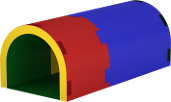 Б-767-1 Туннель "Лабиринт" 78х160х62 прямой 2 секции, к/з78х160х628271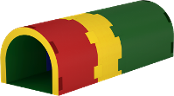 Б-768 Туннель "Лабиринт" 78х200х62 прямой 3 секции, к/з78х200х62 10532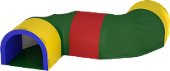 Б-769 Туннель - лабиринт "Зигзаг" 78х138/216/138х62, 5 секций, к/з78х138/216/138х6211246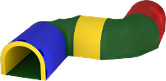 Б-769-1 Туннель - лабиринт "Зигзаг" 78х178/216/178х62, 5 секций, к/з78х178/216/178х6215054    СПОРТИВНЫЕ КОМПЛЕКСЫ, ИГРЫ, МЯЧИ    СПОРТИВНЫЕ КОМПЛЕКСЫ, ИГРЫ, МЯЧИ    СПОРТИВНЫЕ КОМПЛЕКСЫ, ИГРЫ, МЯЧИ    СПОРТИВНЫЕ КОМПЛЕКСЫ, ИГРЫ, МЯЧИ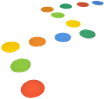 Б-786 Набор "Островки - блинчики" спортивно-игровой, 12 предм.12 предметов, 
Д-25 см1 428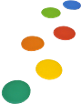 Б-786-1 Набор "Островки - блинчики" спортивно-игровой, 6 предм.6 предметов, 
Д-25 см714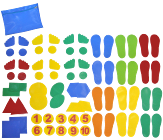 Б-787 Набор спортивно-игровой в сумке, 72 предм.32х25х43189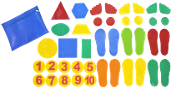 Б-787-1 Набор спортивно-игровой в сумке, 42 предм.32х25х42118    КОНСТРУКТОРЫ В НАБОРАХ И ОТДЕЛЬНЫМИ ПРЕДМЕТАМИ    КОНСТРУКТОРЫ В НАБОРАХ И ОТДЕЛЬНЫМИ ПРЕДМЕТАМИ    КОНСТРУКТОРЫ В НАБОРАХ И ОТДЕЛЬНЫМИ ПРЕДМЕТАМИ    КОНСТРУКТОРЫ В НАБОРАХ И ОТДЕЛЬНЫМИ ПРЕДМЕТАМИ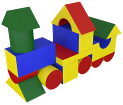 Б-553 Игровой модуль "Паровозик"195х70х11218624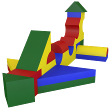 Б-554 Игровой модуль "Самолёт"261х150х11119754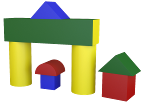 Б-641 Конструктор (8 деталей)8247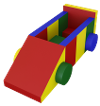 Б-642 Конструктор "Машина" (10 деталей)170х80х6010389    КОНСТРУКТОРЫ В НАБОРАХ И ОТДЕЛЬНЫМИ ПРЕДМЕТАМИ    КОНСТРУКТОРЫ В НАБОРАХ И ОТДЕЛЬНЫМИ ПРЕДМЕТАМИ    КОНСТРУКТОРЫ В НАБОРАХ И ОТДЕЛЬНЫМИ ПРЕДМЕТАМИ    КОНСТРУКТОРЫ В НАБОРАХ И ОТДЕЛЬНЫМИ ПРЕДМЕТАМИ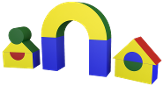 Б-643 Конструктор (11 деталей)15006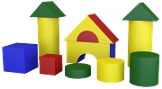 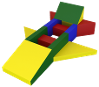 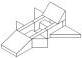 Б-644 Конструктор (12 деталей)10781Б-645 Конструктор "Самолёт" (13 деталей)190х180х6011412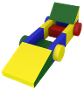 Б-646 Конструктор "Гоночная машина" (14 деталей)190х180х609068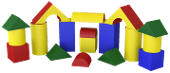 Б-647 Конструктор (18 деталей)17207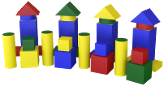 Б-648 Конструктор (28 деталей)20278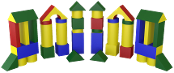 Б-649 Конструктор (42 детали)35533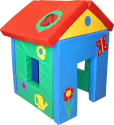 Б-707 Игровой домик127х100х14016541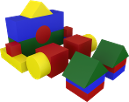 Б-795 Игровой конструктор "Звездолет"150х120х82 11733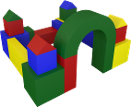 Б-796 Игровой конструктор "Замок", 20 эл. (мягкий)130х120х75 11138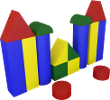 Б-797 Игровой конструктор "Стена", 16 эл. (мягкий)L=140, Н=86 7449    КОНСТРУКТОРЫ В НАБОРАХ И ОТДЕЛЬНЫМИ ПРЕДМЕТАМИ    КОНСТРУКТОРЫ В НАБОРАХ И ОТДЕЛЬНЫМИ ПРЕДМЕТАМИ    КОНСТРУКТОРЫ В НАБОРАХ И ОТДЕЛЬНЫМИ ПРЕДМЕТАМИ    КОНСТРУКТОРЫ В НАБОРАХ И ОТДЕЛЬНЫМИ ПРЕДМЕТАМИ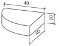         Б-506 Сегмент R=40690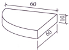         Б-507 Сегмент R=601 392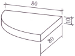 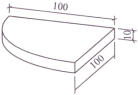         Б-508 Сегмент R=801 964        Б-509 Сегмент R=1002 737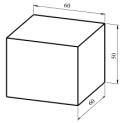         Б-510 Прямоугольник 60х60х503 749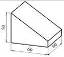         Б-511 Скат высокий, Н=503392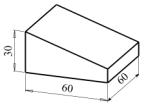         Б-512 Скат низкий, Н=302 559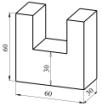         Б-513 Опора под балку2 618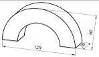         Б-514 Дуга4165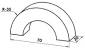         Б-514-1 Дуга 70х20х351 726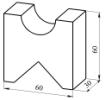         Б-515 Опора под цилиндр и балку2 737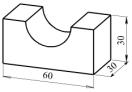         Б-516 Опора под цилиндр низкая, L=60, Н=301 666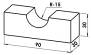         Б-516-1 Опора низкая (мост), L=90, Н=301 785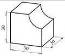         Б-517 Опора - квадрат под цилиндр893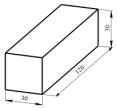         Б-519 Балка 30х30, L=1202 559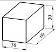         Б-519-1 Балка 30х30, L=601 250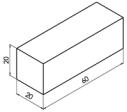         Б-519-2 Балка 20х20, L=60797    КОНСТРУКТОРЫ В НАБОРАХ И ОТДЕЛЬНЫМИ ПРЕДМЕТАМИ    КОНСТРУКТОРЫ В НАБОРАХ И ОТДЕЛЬНЫМИ ПРЕДМЕТАМИ    КОНСТРУКТОРЫ В НАБОРАХ И ОТДЕЛЬНЫМИ ПРЕДМЕТАМИ    КОНСТРУКТОРЫ В НАБОРАХ И ОТДЕЛЬНЫМИ ПРЕДМЕТАМИ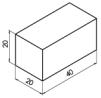         Б-519-3 Балка 20х20, L=40655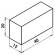         Б-519-4 Балка 20х15, L=40488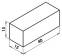         Б-519-5 Балка 15х15, L=40393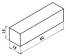         Б-519-6 Балка 15х15, L=60559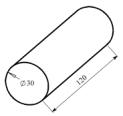 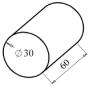         Б-520 Цилиндр Д=30, L=1202 916        Б-520-1 Цилиндр Д=30, L=601 321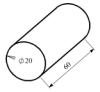         Б-520-2 Цилиндр Д=20, L=60893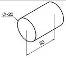 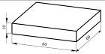         Б-520-3 Цилиндр Д=20, L=30417        Б-521 Мат квадратный 0,6х0,6х0,11095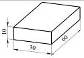         Б-521-1 Прямоугольник 60х30х10 жёлтый655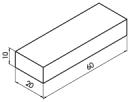         Б-521-2 Прямоугольник 60х20х10 жёлтый536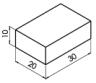         Б-521-3 Прямоугольник 30х20х10 жёлтый382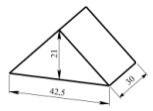         Б-522 Треугольник, L=30 жёлтый643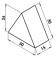         Б-522-1 Треугольник 30х30, L=15 552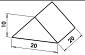         Б-522-2 Треугольник 20х20, Н=10 179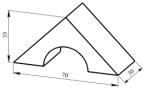         Б-523 Крыша L=701 726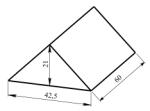         Б-524 Треугольник, L=601 440    КОНСТРУКТОРЫ В НАБОРАХ И ОТДЕЛЬНЫМИ ПРЕДМЕТАМИ    КОНСТРУКТОРЫ В НАБОРАХ И ОТДЕЛЬНЫМИ ПРЕДМЕТАМИ    КОНСТРУКТОРЫ В НАБОРАХ И ОТДЕЛЬНЫМИ ПРЕДМЕТАМИ    КОНСТРУКТОРЫ В НАБОРАХ И ОТДЕЛЬНЫМИ ПРЕДМЕТАМИ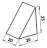         Б-524-1 Прямоугольный треугольник, 20х20х25298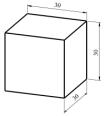         Б-525 Куб 30х30х30893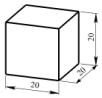         Б-525-1 Куб 20х20х20358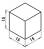         Б-525-2 Куб 15х15х15 238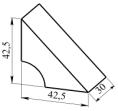         Б-526 Опора - трапеция под цилиндр1012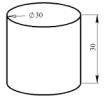         Б-528 Цилиндр Д=30, L=30738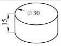         Б-528-1 Цилиндр Д=30, L=15 417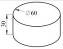         Б-528-2 Цилиндр Д=60, L=302202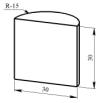         Б-529 Полуцилиндр Д=30, L=30512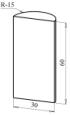 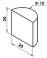 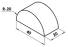         Б-529-1 Полуцилиндр Д=30, L=60869        Б-529-2 Полуцилиндр Д=20, L=20333        Б-529-3 Полуцилиндр Д=40, L=20928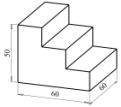         Б-630 Ступени, Н=503451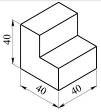 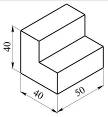         Б-630-1 Ступени, 40х40 Н=40 1131        Б-630-2 Ступени, 50х40 Н=40 1 726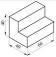 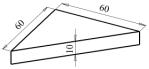         Б-630-3 Ступени, 60х40 Н=40 2023        Б-631 Мат треугольный774    КОНСТРУКТОРЫ В НАБОРАХ И ОТДЕЛЬНЫМИ ПРЕДМЕТАМИ    КОНСТРУКТОРЫ В НАБОРАХ И ОТДЕЛЬНЫМИ ПРЕДМЕТАМИ    КОНСТРУКТОРЫ В НАБОРАХ И ОТДЕЛЬНЫМИ ПРЕДМЕТАМИ    КОНСТРУКТОРЫ В НАБОРАХ И ОТДЕЛЬНЫМИ ПРЕДМЕТАМИ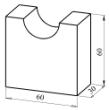         Б-633 Опора под цилиндр высокая, Н=602190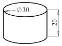         Б-634 Цилиндр Д=30, L=20583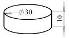         Б-634-1 Круг Д=30, L=10381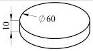         Б-634-2 Круг Д=60, L=101154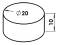         Б-634-3 Круг Д=20, L=10262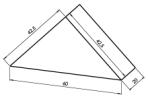         Б-635 Крыша 2, 60х20х301012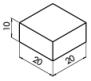         Б-636 Квадрат 20х20х10274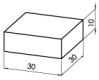         Б-636-1 Квадрат 30х30х10321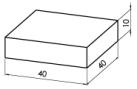         Б-636-2 Квадрат 40х40х10583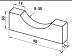         Б-637 Опора низкая (мост) 90х15х30 (под трубу Д=60)1 333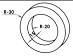         Б-638 Труба D=60, L=151 761    МАТЫ СПОРТИВНЫЕ, ГИМНАСТИЧЕСКИЕ, ИГРОВЫЕ    МАТЫ СПОРТИВНЫЕ, ГИМНАСТИЧЕСКИЕ, ИГРОВЫЕ    МАТЫ СПОРТИВНЫЕ, ГИМНАСТИЧЕСКИЕ, ИГРОВЫЕ    МАТЫ СПОРТИВНЫЕ, ГИМНАСТИЧЕСКИЕ, ИГРОВЫЕ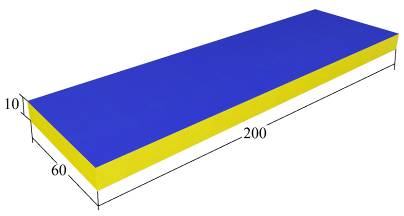 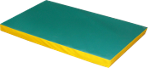 Б-518 Мат гимнастический 0,6х2,0х0,1 м60х200х103332Б-600 Мат гимнастический 0,5х1х0,1 м50х100х10 1 499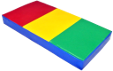 Б-600-1 Мат с полосками "Светофор" 0,5х1,0х0,1 м50х100х10 1 499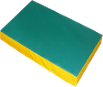 Б-601 Мат гимнастический 1,0х1,0х0,1 м100х100х10 2 844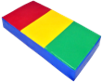 Б-601-1 Мат с полосками "Светофор" 1,0х1,0х0,1 м100х100х10 2 916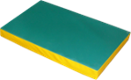 Б-602 Мат гимнастический 1,0х1,5х0,1 м100х150х10 4141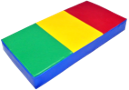 Б-602-1 Мат с полосками "Светофор" 1,0х1,5х0,1 м100х150х10 4201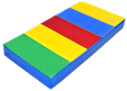 Б-602-2 Мат с полосками 1,0х1,5х0,1 м100х150х10 4260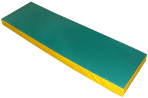 Б-603 Мат гимнастический 1,0х2,0х0,1 м100х200х10 5534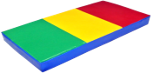 Б-603-1 Мат с полосками "Светофор" 1,0х2,0х0,1 м100х200х10 5593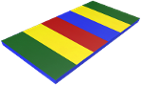 Б-603-2 Мат с полосками 1,0х2,0х0,1 м100х200х10 5653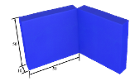 Б-650 Мат складной 2-секционный 1,0х0,5х0,1100х50х10 (в развернутом виде)1 535    МАТЫ СПОРТИВНЫЕ, ГИМНАСТИЧЕСКИЕ, ИГРОВЫЕ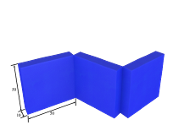     МАТЫ СПОРТИВНЫЕ, ГИМНАСТИЧЕСКИЕ, ИГРОВЫЕ    МАТЫ СПОРТИВНЫЕ, ГИМНАСТИЧЕСКИЕ, ИГРОВЫЕ    МАТЫ СПОРТИВНЫЕ, ГИМНАСТИЧЕСКИЕ, ИГРОВЫЕБ-651 Мат складной 3-секционный 1,5х0,5х0,1150х50х10 (в развернутом виде)2332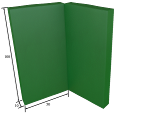 Б-652 Мат складной 2-секционный 1,0х1,0х0,1100х100х10 (в развернутом виде)3000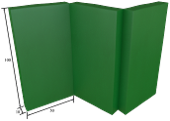 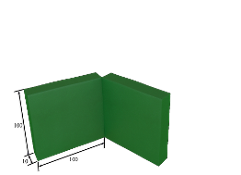 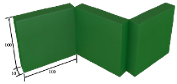 Б-653 Мат складной 3-секционный 1,5х1,0х0,1150х100х10 (в развернутом виде)4474Б-654 Мат складной 2-секционный 2,0х1,0х0,1200х100х10 (в развернутом виде)5748Б-655 Мат складной 3-секционный 3,0х1,0х0,1300х100х10 (в развернутом виде)8628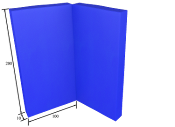 Б-656 Мат складной 2-секционный 2,0х2,0х0,1200х200х10 (в развернутом виде)11186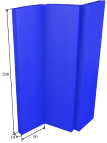 Б-657 Мат складной 3-секционный 1,5х2,0х0,1150х200х10 (в развернутом виде)8806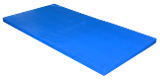 Б-658 Мат гимнастический 0,6х1,2х0,04 м60х120х41 999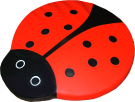 Б-670 Игровой мат "Божья коровка"88х78х82190    ДИДАКТИКА    ДИДАКТИКА    ДИДАКТИКА    ДИДАКТИКА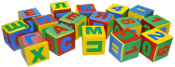 Б-543 Набор дидактических кубиков 16 штук20х20х20; 16 шт; вес: 5,5 кг     7616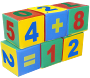 Б-543-1 Кубики цифры 6 шт.20х20х202 856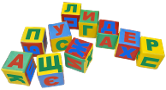 Б-543-2 Кубики буквы 10 шт.20х20х204 760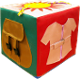 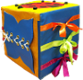 Б-549 Куб для развития мелкой моторики0х30х302047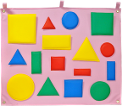 Б-700 Дидактическое панно "Форма, величина, цвет"90х702 737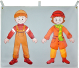 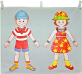 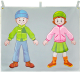 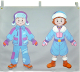 Б-701 Развивающее дидактическое панно "Одень мальчика и девочку" с набором одежды100х875712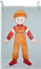 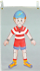 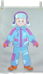 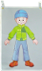 Б-701-1 Панно "Одень мальчика " с набором одежды50х873094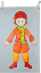 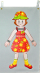 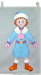 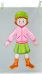 Б-701-2 Панно "Одень девочку " с набором одежды50х873094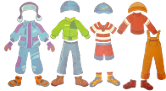 Б-701-3 Комплект одежды для мальчика2 975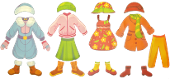 Б-701-4 Комплект одежды для девочки2 975    ДИДАКТИКА    ДИДАКТИКА    ДИДАКТИКА    ДИДАКТИКА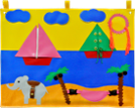 Б-702 Дидактическое панно "Африка"90х702285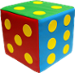 Б-705 Игральный кубик 20х2020х20х20476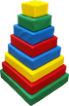 Б-706 Пирамида квадратная, 8 дет.50х50х802 844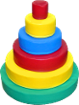 Б-747 Пирамида круглая, 6 дет.60х60х602 737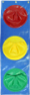 Б-709 Настенное панно "Светофор", 3 кармана30х1001095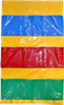 Б-710 Настенное панно с карманами (9 карманов)60х1001 488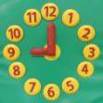 Б-711 Игровое пособие "Часы"70х70х42130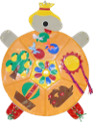 Б-712 Развивающее дидактическое настенное панно «Черепаха»  Д=90 см3320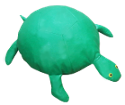 Б-713 Черепашка мягконабивная для дидактики (Д=60 см, Н=30 см)  Д=60 см, Н=30 см1 785    ДИДАКТИКА    ДИДАКТИКА    ДИДАКТИКА    ДИДАКТИКА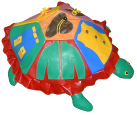 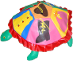 Б-714 Чехол для черепашки "Одежда" (Д=70 см)  Д=70 см2249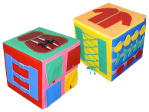 Б-718 Куб дидактический "Цвет, форма, счёт" для развития мелкой моторики30х30х302285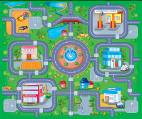 Б-719 Коврик игровой "Город", к/з на поролоне124х104х12344Б-719-1 Коврик игровой "Город", к/з 1-слойный 124х1041 404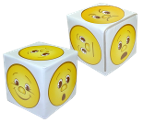 Б-720 Куб дидактический "Эмоции" (серый)30х30х30895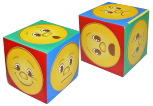 Б-720-1 Куб дидактический "Эмоции" (цветной)30х30х301012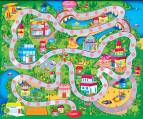 Б-721 Коврик игровой - ходилка "Весёлый городок", к/з на поролоне124х104х12344Б-721-1 Коврик игровой - ходилка "Весёлый городок", к/з 1-слойный 124х1041 404    ДИДАКТИКА    ДИДАКТИКА    ДИДАКТИКА    ДИДАКТИКА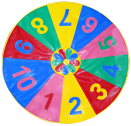 Б-722 Коврик игровой "Математический круг", к/з на поролонеД=1202214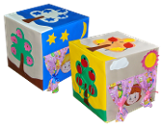 Б-723 Куб дидактический "Время"40х40х402368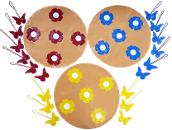 Б-728 Подвижная игра "На цветочной полянке" с дидактической направленностьюкруги с цветами Д=80 - 3 шт, бабочки - 18 шт.2368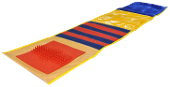 Б-738 Сенсорная тактильная дорожка прямая35х140х11 987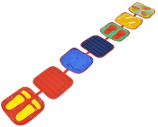 Б-739 Сенсорная тактильная дорожка "Ромашка"31х31х1 - 7 шт, L=242 2250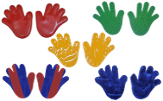 Б-740 "Тактильные ладошки" сенсорный, дидактический набор, 5 парL=18 1 416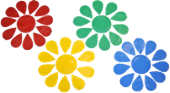 Б-741 Подвижная игра "Собери цветок" с дидактической направленностьюД=30; лепестки дл.26, шир.163415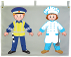 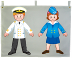 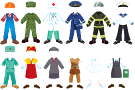 Б-742 Развивающее дидактическое панно "Одень мальчика и девочку по профессиям" с набором одежды100х87 8592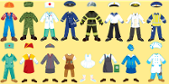 Б-742-1 Комплект одежды по профессиям для девочки и мальчика, 16 профессий5914    ДИДАКТИКА    ДИДАКТИКА    ДИДАКТИКА    ДИДАКТИКА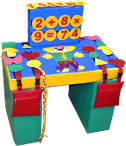 Б-745 Стол дидактический игровой, мягконабивной80х50х907092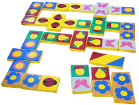 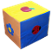 Б-746 Домино детское игровое, мягконабивное, в чехледомино 22 штуки-40х20х4 см, чехол-42х42х50 см9306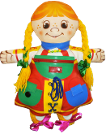 Б-749 Развивающая дидактическая игрушка "Девочка"50х10х581 987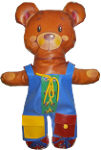 Б-750 Развивающая дидактическая игрушка "Мишка"42х10х621 987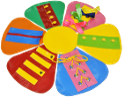 Б-756 Сенсорно-дидактическое пособие "Ромашка", 6 лепестковД-56 см1 309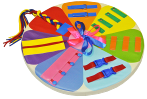 Б-757 Сенсорно-дидактическое пособие "Семицветик", 7 лепестковД-56 см, Н=4 2297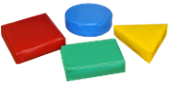 Б-770 Набор объемных геометрических фигур, 4 эл., к/зразмер фигур 15 см475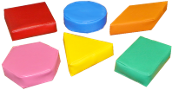 Б-771 Набор объемных геометрических фигур, 6 эл., к/зразмер фигур 15 см715    ДИДАКТИКА    ДИДАКТИКА    ДИДАКТИКА    ДИДАКТИКА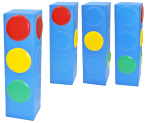 Б-772 Игровой модуль "Светофор"20х20х701 250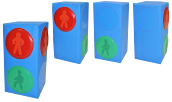 Б-773 Игровой модуль "Пешеходный светофор"20х20х40809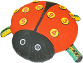 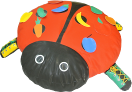 Б-788 Игровая дидактическая зона "Божья коровка" большая127х100х302 916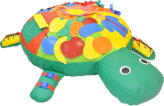 Б-789 Игровая дидактическая зона "Черепаха" большая135х105х303177    СУХИЕ БАССЕЙНЫ, МАНЕЖИ    СУХИЕ БАССЕЙНЫ, МАНЕЖИ    СУХИЕ БАССЕЙНЫ, МАНЕЖИ    СУХИЕ БАССЕЙНЫ, МАНЕЖИ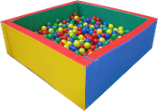 Б-608 Сухой бассейн квадратный 150х150х50 с шарами 1000 штук150х150х5018207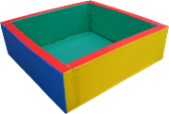 Б-609 Сухой бассейн квадратный 150х150х50 без шариков150х150х509401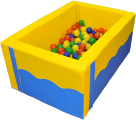 Б-610 Сухой бассейн прямоугольный "Волна"с шарами 400 штук, 120х80х50120x80x509234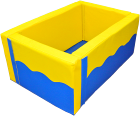 Б-611 Сухой бассейн прямоугольный "Волна" без шариков, 120х80х50120x80x505712    СУХИЕ БАССЕЙНЫ, МАНЕЖИ    СУХИЕ БАССЕЙНЫ, МАНЕЖИ    СУХИЕ БАССЕЙНЫ, МАНЕЖИ    СУХИЕ БАССЕЙНЫ, МАНЕЖИ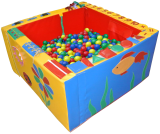 Б-612 Сухой бассейн квадратный 100х100х50 с шарами 400 шт. с деталями для развития мелкой моторики100х100х5012209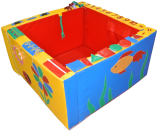 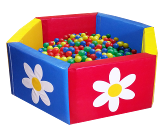 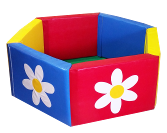 Б-613 Сухой бассейн квадратный 100х100х50 без шаров с деталями для развития мелкой моторики100х100х508687Б-614 Сухой бассейн шестигранный 150х150х50 с шарами 1000 штук150х150х5017840Б-615 Сухой бассейн шестигранный 150х150х50 без шариков150х150х509032Б-616 Сухой бассейн квадратный 130х130х50 с шариками 600 штук130х130х5013852Б-617 Сухой бассейн квадратный 130х130х50 без шариков130х130х508569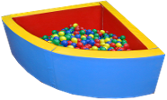 Б-618 Сухой бассейн угловой 120х120х50 с шариками 400 штук120х120х5010484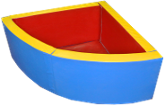 Б-619 Сухой бассейн угловой 120х120х50 без шариков120х120х506962    СУХИЕ БАССЕЙНЫ, МАНЕЖИ    СУХИЕ БАССЕЙНЫ, МАНЕЖИ    СУХИЕ БАССЕЙНЫ, МАНЕЖИ    СУХИЕ БАССЕЙНЫ, МАНЕЖИ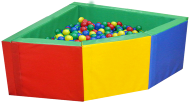 Б-620 Сухой бассейн угловой 3-гранный 120х120х50 с шариками 400 штук120х120х5010603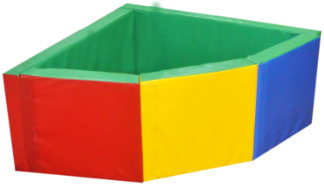 Б-621 Сухой бассейн угловой 3-гранный 120х120х50 без шариков120х120х507081Б-622 Сухой бассейн угловой 3-гранный 150х150х50 с шариками 600 штук150х150х5014030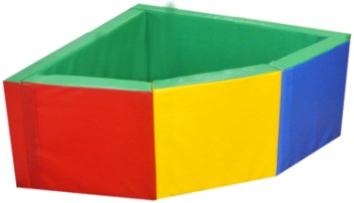 Б-623 Сухой бассейн угловой 3-гранный 150х150х50 без шариков150х150х508747Б-624 Сухой бассейн угловой 3-гранный 170х170х50 с шариками 1000 штук170х170х5018481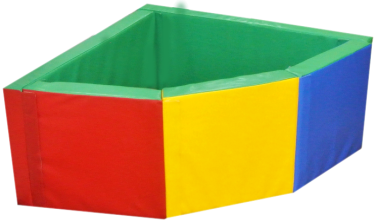 Б-625 Сухой бассейн угловой 3-гранный 170х170х50 без шариков170х170х509461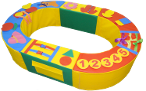 Б-780 Манеж дидактический овальный 150х100х30 (без дна)150х100х309496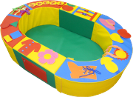 Б-781 Манеж дидактический овальный 150х100х30 (дно мягкое)150х100х3010698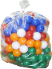 Б-607 Шарики для сухого бассейнаД-7 см, 200 шт, уп. 45х45х58 см1 761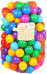 Б-626 Шарики для сухого бассейнаД-7,5 см, 210 шт,уп. 35х40х75см2142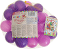 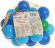 И-1864 Шарики «Сливовые» для сухого бассейна Д=7,5 см; набор 30 шт305И-1865 Шарики «Морские» для сухого бассейнаД=7,5 см; набор 30 шт305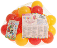 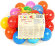 И-1866 Шарики «Солнечные» для сухого бассейнаД=7,5 см; набор 30 шт305И-1867 Шарики с рисунком для сухого бассейнаД=7,5 см; набор 30 шт305    БЕСКАРКАСНАЯ МЕБЕЛЬ, МЕБЕЛЬ-ТРАНСФОРМЕР    БЕСКАРКАСНАЯ МЕБЕЛЬ, МЕБЕЛЬ-ТРАНСФОРМЕР    БЕСКАРКАСНАЯ МЕБЕЛЬ, МЕБЕЛЬ-ТРАНСФОРМЕР    БЕСКАРКАСНАЯ МЕБЕЛЬ, МЕБЕЛЬ-ТРАНСФОРМЕР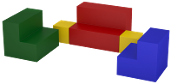 Б-680 Набор мягких модулей "Гостиная", 5 предм.80/120/905593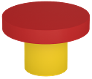 Б-681 Игровой модуль "Столик круглый"60х60х401 892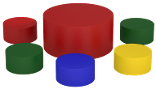 Б-682 Мягкий игровой комплект, 6 предм.Д=60, L=30 - 1 шт,
Д=30, L=15 - 4 шт.4284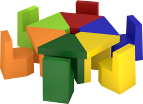 Б-683 Набор бескаркасной мебели "Лепесток" со стульями, 12 предметовД стола=14025775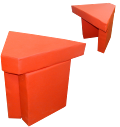 Б-683-1 Стол "Лепесток" (1 часть), бескаркасный70х50х552 499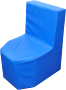 Б-683-2 Стул - кресло, бескаркасное, Н=3035х46х60 2023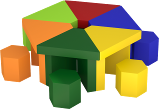 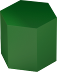 Б-684 Набор бескаркасной мебели "Лепесток" с пуфами, 12 предметовД стола=14019671Б-684-1 Пуф - табурет, бескаркасный, Н=3035х30х30 952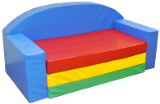 Б-743 Детский игровой бескаркасный диван - трансформер130х65х609415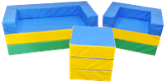 Б-744 Детская игровая бескаркасная мебель - трансформердиван 120х55х45; кресло 75х55х45; пуф 45х40х4512840    ПУФЫ, МЕБЕЛЬ ДЛЯ СИДЕНИЯ    ПУФЫ, МЕБЕЛЬ ДЛЯ СИДЕНИЯ    ПУФЫ, МЕБЕЛЬ ДЛЯ СИДЕНИЯ    ПУФЫ, МЕБЕЛЬ ДЛЯ СИДЕНИЯ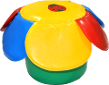 Б-551 Пуф "Ромашка"Д-32, Н-301 273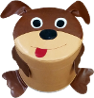 Б-729 Пуф "Собачка"Д=30, Н=301178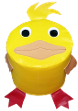 Б-730 Пуф "Утенок"Д=30, Н=301178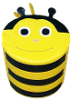 Б-731 Пуф "Пчелка"Д=30, Н=301178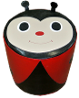 Б-732 Пуф "Божья коровка"Д=30, Н=301178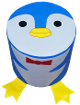 Б-733 Пуф "Пингвинчик"Д=30, Н=301178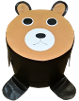 Б-734 Пуф "Медвежонок"Д=30, Н=301178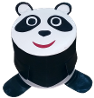 Б-735 Пуф "Панда"Д=30, Н=301178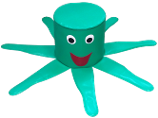 Б-736 Пуф "Осьминог"Д=30, Н=301 535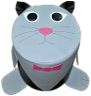 Б-737 Пуф "Котёнок"Д=30, Н=301178    КОНТУРНЫЕ ИГРУШКИ    КОНТУРНЫЕ ИГРУШКИ    КОНТУРНЫЕ ИГРУШКИ    КОНТУРНЫЕ ИГРУШКИ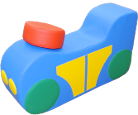 Б-774 Контурная игрушка "Автомобиль"73х20х412085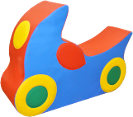 Б-775 Контурная игрушка "Мотоцикл"76х20х542321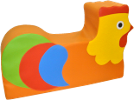 Б-776 Контурная игрушка "Петушок"79х20х482321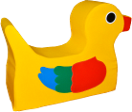 Б-778 Контурная игрушка "Уточка"66х20х502085